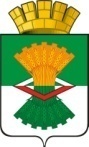 АДМИНИСТРАЦИЯМАХНЁВСКОГО МУНИЦИПАЛЬНОГО ОБРАЗОВАНИЯПОСТАНОВЛЕНИЕ20 сентября 2021 года                                                                                        № 725п.г.т. МахнёвоОб утверждении  Плана мероприятий по противодействию коррупции на территории Махнёвского муниципального образования  2021- 2024 годыВ целях обеспечения выполнения положений Федерального закона                                      от 25.12.2008 № 273 «О противодействии коррупции», Национального плана противодействия коррупции на 2021–2024 годы, утвержденного Указом Президента Российской Федерации от 16 августа 2021 года № 478                                              «О Национальном плане противодействия коррупции на 2021–2024 годы», закона Свердловской области от 20.02.2009 г. № 2-ОЗ «О противодействии коррупции в Свердловской области» ПОСТАНОВЛЯЮ:Утвердить План мероприятий по противодействию коррупции на территории Махнёвского муниципального образования на 2021-2024годы (прилагается).2. Постановление Администрации Махнёвского муниципального образования   от 28 сентября 2018 года № 778 «Об утверждении Плана по противодействию коррупции в Махнёвском муниципальном образовании на 2018- 2020 годы» считать утратившим силу.3. Опубликовать настоящее постановление в газете «Алапаевская искра»                            и разместить на официальном сайте Махнёвского муниципального образования.4.  Контроль за исполнением настоящего постановления оставляю за собой.Глава Махнёвскогомуниципального образования                                                                    А.С. Корелин